TAG-B102人员腕带是一款主要应用于室内定位的多功能腕带，内部集成蓝牙、13.56M两种频段，可实现人员高精度定位、剪断报警、心率检测等功能。蓝牙AOA腕带佩戴在被定位者身上的信号发射装置，用以对目标进行准确定位。产品特性：01.频道隔离技术，多个设备互不干扰，符合BLE标准；02.支持充电，500次充放电循环；03.采用PA66、PC弹性体橡胶，人体皮肤契合度高，避免伤害皮肤；04.具有电子防拆特性。产品参数：人员蓝牙AOA腕带 TAG-B102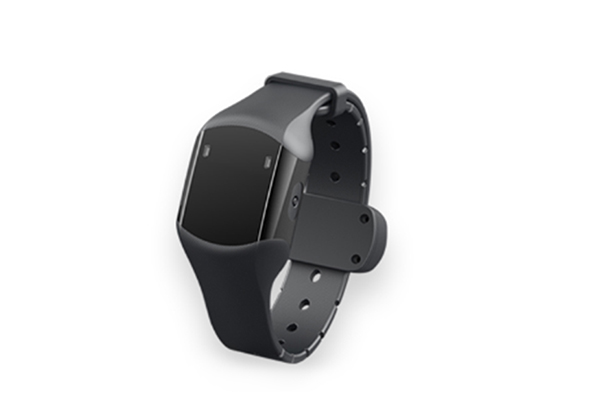 产品型号(订购代码)TAG-B102性能参数性能参数定位实时轨迹跟踪通信频段低功耗蓝牙（BLE）调制方式GFSK通讯距离20米（空旷）抗干扰性频道隔离技术，多个设备互不干扰，符合BLE标准腕带电池寿命支持充电，500次充放电循环使用时间3~6个月(正常使用)功耗标准平均工作功率为微瓦级工作温度－25℃～65℃佩戴要求腕部佩戴式，采用PA66、PC弹性体橡胶，人体皮肤契合度高，避免伤害皮肤破坏报警具有电子防拆特性通信机制时分同步电池配置锂离子电池，容量340mAh尺寸40mm*34mm*18.7mm（不包含腕带表带部分）重量60g